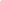 
Charles Dickens (1812-1870) vokste opp i London, hadde en vanskelig ungdom og gikk ikke regelmessig på skolen.

Til gjengjeld leste han mye på egen hånd og ble godt kjent med folkelivet i London-gatene.

Da han begynte å skrive ned små skisser fra London, ble han raskt klar over at han var noe mer enn en vanlig journalist.

Den første boksuksessen var «Pickwick-klubben» (1836-1837), som presenterer oss for miljøet som kom til å gå igjen i mange av de andre romanene hans.

Det nye ved Dickens var at han begynte å selge romanene sine i små, billige hefter som kom ut en gang i måneden.

Han delte vanligvis en roman opp i 18 hefter med 32 sider i hvert, inklusive illustrasjoner, slik at alle skulle få råd til å kjøpe dem.

Etter «Pickwick-klubben» kom «Oliver Twist», en dramatisk og litt sentimental historie om en fattiggutt som faller i hendene på forbrytere i Londons underverden.

Med «Oliver Twist» markerte Dickens seg som en sterk forsvarer for menneskene på samfunnets skyggside.

Dickens satte søkelyset på mange sosiale skjevheter og bidro med det til å sette fart i det politiske reformarbeidet for å skape bedre sosiale kår.

Dickens var et arbeidsjern. Ekteskapet hans endte med en bitter skilsmisse, men førte også til at han skrev en av sine beste romaner, «Great Expectations».

En annen svært kjent roman er «David Copperfield», der han bygger på erfaringer fra sin egen barndom. Den noe lettsindige Mr. Micawber er et satirisk portrett av hans egen far.

I tillegg til romanene produserte Dickens en rekke noveller, bl.a. «A Christmas Carol» (1843), og en lang rekke reiseskisser og artikler.

Få forfattere har vært mer avholdt enn Dickens. Fortellingene hans er preget av ekte humor, frodig fantasi og enestående fortellerkunst, ofte med gode illustrasjoner av kjente kunstnere. 